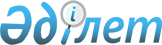 Об утверждении государственного образовательного заказа на дошкольное воспитание и обучение, размера подушевого финансирования и родительской платы на 2017 год
					
			С истёкшим сроком
			
			
		
					Постановление акимата Карабалыкского района Костанайской области от 14 февраля 2017 года № 67. Зарегистрировано Департаментом юстиции Костанайской области 2 марта 2017 года № 6863. Заголовок - в редакции постановления акимата Карабалыкского района Костанайской области от 4 декабря 2017 года № 382. Прекращено действие в связи с истечением срока
      Сноска. Заголовок – в редакции постановления акимата Карабалыкского района Костанайской области от 04.12.2017 № 382 (вводится в действие по истечении десяти календарных дней после дня его первого официального опубликования).
      В соответствии со статьей 31 Закона Республики Казахстан от 23 января 2001 года "О местном государственном управлении и самоуправлении в Республике Казахстан", подпунктом 8-1) пункта 4 статьи 6 Закона Республики Казахстан от 27 июля 2007 года "Об образовании" акимат Карабалыкского района ПОСТАНОВЛЯЕТ:
      1. Утвердить прилагаемый государственный образовательный заказ на дошкольное воспитание и обучение, размера родительской платы на 2017 год.
      Сноска. Пункт 1 – в редакции постановления акимата Карабалыкского района Костанайской области от 04.12.2017 № 382 (вводится в действие по истечении десяти календарных дней после дня его первого официального опубликования).


      2. Контроль за исполнением настоящего постановления возложить на заместителя акима района по социальным вопросам.
      3. Настоящее постановление вводится в действие по истечении десяти календарных дней после дня его первого официального опубликования и распространяется на отношения, возникшие с 1 января 2017 года. Государственный образовательный заказ на дошкольное воспитание и обучение, размера родительской платы на 2017 год
      Сноска. Приложение – в редакции постановления акимата Карабалыкского района Костанайской области от 04.12.2017 № 382 (вводится в действие по истечении десяти календарных дней после дня его первого официального опубликования).
					© 2012. РГП на ПХВ «Институт законодательства и правовой информации Республики Казахстан» Министерства юстиции Республики Казахстан
				
      Аким района

К. Габдулин
Приложение
к постановлению акимата
от 14 февраля 2017 года № 67
№ п/п
Административно-территориальное расположение организаций дошкольного воспитания и обучения
Наименование организации дошкольного воспитания и обучения
Государственный образовательный заказ на дошкольное воспитание и обучение
Государственный образовательный заказ на дошкольное воспитание и обучение
Размер родительской платы в дошкольных организациях образования в месяц (тенге)
№ п/п
Административно-территориальное расположение организаций дошкольного воспитания и обучения
Наименование организации дошкольного воспитания и обучения
Количество воспитанников организаций дошкольного воспитания и обучения
Средняя стоимость расходов на одного воспитанника в месяц (тенге)
Размер родительской платы в дошкольных организациях образования в месяц (тенге)
1
Карабалыкский район поселок Карабалык
Дошкольный мини-центр с полным днем пребывания при государственном учреждении "Карабалыкская средняя школа имени Абая Кунанбаева отдела образования акимата Карабалыкского района" 
71
11779
от трех лет 10500
2
Карабалыкский район село Босколь
Дошкольный мини-центр с полным днем пребывания при государственном учреждении "Боскольская средняя школа отдела образования акимата Карабалыкского района"
56
11779
от трех лет 10500
3
Карабалыкский район село Михайловка
Дошкольный мини-центр с полным днем пребывания при государственном учреждении "Михайловская средняя школа отдела образования акимата Карабалыкского района"
24
11779
от трех лет 10500
4
Карабалыкский район село Станционное
Дошкольный мини-центр с полным днем пребывания при государственном учреждении "Станционная средняя школа отдела образования акимата Карабалыкского района"
73
11779
от трех лет 10500
5
Карабалыкский район село Белоглинка
Дошкольный мини-центр с полным днем пребывания при государственном учреждении "Белоглиновская основная школа отдела образования акимата Карабалыкского района"
29
11779
от трех лет 10500
6
Карабалыкский район село Научное
Дошкольный мини-центр с полным днем пребывания при государственном учреждении "Новостройская средняя школа отдела образования акимата Карабалыкского района"
19
11779
от трех лет 10500
7
Карабалыкский район село Рыбкино
Дошкольный мини-центр с неполным днем пребывания при государственном учреждении "Рыбкинская начальная школа отдела образования акимата Карабалыкского района"
17
9685
2100
8
Карабалыкский район село Подгородка
Дошкольный мини-центр с неполным днем пребывания при государственном учреждении "Подгородская начальная школа отдела образования акимата Карабалыкского района"
3
9685
2100
9
Карабалыкский район поселок Карабалык
Коммунальное государственное казенное предприятие "Ясли-сад "Улыбка" акимата Карабалыкского района"
240
26057
до трех лет 8757, от трех лет 10500
10
Карабалыкский район поселок Карабалык
Коммунальное государственное казенное предприятие "Ясли-сад "Айналайын" акимата Карабалыкского района"
140
26104
до трех лет 8757, от трех лет 10500
11
Карабалыкский район село Святославка
Коммунальное государственное казенное предприятие "Ясли-сад "Карлыгаш" акимата Карабалыкского района"
20
45179
7560
12
Карабалыкский район поселок Карабалык
Дошкольный мини-центр с неполным днем пребывания при коммунальном государственном учреждении "Карабалыкская средняя школа № 1 имени Максима Горького отдела образования акимата Карабалыкского района"
40
9685
2100
13
Карабалыкский район поселок Карабалык
Дошкольный мини-центр с неполным днем пребывания при коммунальном государственном учреждении "Средняя школа имени Мухамеджана Сералина" отдела образования акимата Карабалыкского района
15
9685
2100
14
Карабалыкский район село Бурли
Дошкольный мини-центр с неполным днем пребывания при государственном учреждении "Бурлинская средняя школа отдела образования акимата Карабалыкского района"
28
9685
2100
15
Карабалыкский район село Лесное
Дошкольный мини-центр с неполным днем пребывания при государственном учреждении "Есенкольская средняя школа отдела образования акимата Карабалыкского района"
28
9685
2100
16
Карабалыкский район село Новотроицкое
Дошкольный мини-центр с неполным днем пребывания при государственном учреждении "Ново-Троицкая средняя школа отдела образования акимата Карабалыкского района"
42
9685
2100
17
Карабалыкский район село Приреченое
Дошкольный мини-центр с неполным днем пребывания при государственном учреждении "Приреченская средняя школа отдела образования акимата Карабалыкского района"
30
9685
2100
18
Карабалыкский район село Славенка
Дошкольный мини-центр с неполным днем пребывания при государственном учреждении "Славянская средняя школа отдела образования акимата Карабалыкского района"
19
9685
2100
19
Карабалыкский район село Смирновка
Дошкольный мини-центр с неполным днем пребывания при государственном учреждении "Смирновская средняя школа отдела образования акимата Карабалыкского района"
28
9685
2100
20
Карабалыкский район село Тогузак
Дошкольный мини-центр с неполным днем пребывания при государственном учреждении "Тогузакская средняя школа отдела образования акимата Карабалыкского района"
27
9685
2100
21
Карабалыкский район село Надеждинка
Дошкольный мини-центр с неполным днем пребывания при государственном учреждении "Надеждинская основная школа отдела образования акимата Карабалыкского района"
22
9685
2100
22
Карабалыкский район село Магнай
Дошкольный мини-центр с неполным днем пребывания при государственном учреждении "Примагнайская основная школа отдела образования акимата Карабалыкского района"
6
9685
2100
23
Карабалыкский район село Сарыколь
Дошкольный мини-центр с неполным днем пребывания при государственном учреждении "Сарыкольская основная школа отдела образования акимата Карабалыкского района"
17
9685
2100
24
Карабалыкский район село Победа
Дошкольный мини-центр с неполным днем пребывания при коммунальном государственном учреждении Побединская основная школа отдела образования акимата Карабалыкского района
20
9685
2100
25
Карабалыкский район село Шадыксаевка
Дошкольный мини-центр с неполным днем пребывания при коммунальном государственном учреждении Шадыксаевская начальная школа отдела образования акимата Карабалыкского района
5
9685
2100
26
Карабалыкский район село Ворошиловка
Дошкольный мини-центр с неполным днем пребывания при государственном учреждении "Веселокутская начальная школа отдела образования акимата Карабалыкского района"
25
9685
2100
27
Карабалыкский район село Кособа
Дошкольный мини-центр с неполным днем пребывания при государственном учреждении "Кособинская начальная школа отдела образования акимата Карабалыкского района"
14
9685
2100
28
Карабалыкский район село Лесное
Дошкольный мини-центр с неполным днем пребывания при государственном учреждении "Лесная начальная школа отдела образования акимата Карабалыкского района"
7
9685
2100
29
Карабалыкский район село Целинное
Дошкольный мини-центр с неполным днем пребывания при государственном учреждении "Целинная начальная школа отдела образования акимата Карабалыкского района"
4
9685
2100
30
Карабалыкский район село Ельшанское
Дошкольный мини-центр с неполным днем пребывания при государственном учреждении "Ельшанская начальная школа отдела образования акимата Карабалыкского района"
7
9685
2100
31
Карабалыкский район село Веренка
Дошкольный мини-центр с неполным днем пребывания при государственном учреждении "Веренская начальная школа отдела образования акимата Карабалыкского района"
16
9685
2100
32
Карабалыкский район село Октябрьское
Дошкольный мини-центр с неполным днем пребывания при государственном учреждении "Октябрьская начальная школа отдела образования акимата Карабалыкского района"
8
9685
2100
33
Карабалыкский район село Босколь
Дошкольный мини-центр с неполным днем пребывания при государственном учреждении "Боскольская начальная школа отдела образования акимата Карабалыкского района"
15
9685
2100
34
Карабалыкский район село Гурьяновка
Дошкольный мини-центр с неполным днем пребывания при государственном учреждении "Гурьяновская начальная школа отдела образования акимата Карабалыкского района"
15
9685
2100
35
Карабалыкский район село Терентьевка
Дошкольный мини-центр с неполным днем пребывания при коммунальном государственном учреждении Терентьевская начальная школа отдела образования акимата Карабалыкского района
9
9685
2100